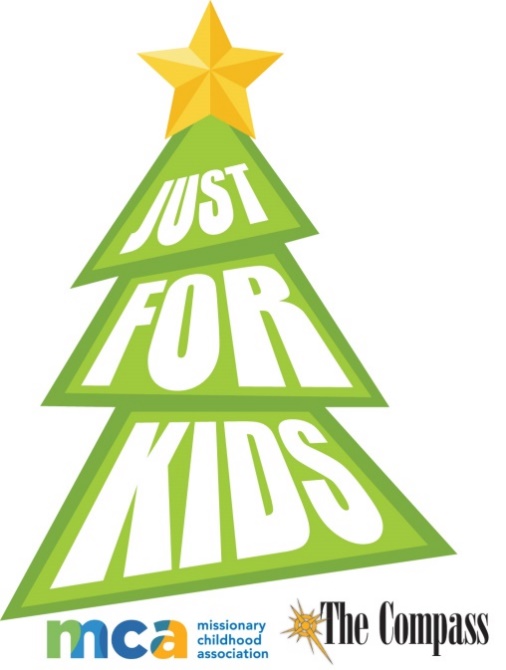 In partnership with World Mission Services, The Compass presents its annual Christmas essay/art contest this year.  Three artwork winners from each age group, K-8, will be chosen by a diocesan panel of judges.  This winning artwork will be sent to the Missionary Childhood Association National Christmas Artwork Contest.  24 national winners will be selected by MCA and this winning art will appear as e-greeting 2023 Christmas cards at www.missio.org/resources and winners are celebrated in December.  All winners will receive a commemorative plaque.  One prize winners’ art will become the official Christmas card for the National Director, Monsignor Kieran E. Harrington of the Pontifical Mission Society in the United States.Entry deadline: December 2, 2022.  Send entries to: “Just for Kids” Attn. Just for Kids, c/o The Compass, P O Box 23825, Green Bay WI  54305-3825 or send digitally to compassnews@gbdioc.org and titled “Just for Kids artwork” or “Just for Kids essay.”  Local Just for Kids winners will be announced in The Compass’ on Dec. 30, 2022 and posted on The Compass website: thecompassnews.org.  Students must illustrate the 2022 theme: “the Holy Family.”  This entry form must accompany all “Just For Kids” artwork.  • The illustration must be depicted HORIZONTALLY.  Essay theme will be announced in the Oct., 7 issue of The Compass and on thecompassnews.org.  Questions?  Please contact Cindy St. Aubin, World Mission Director | 920-272-8192 | wmissions@gbdioc.orgDiocese of  Green Bay entry form.   Please  complete  this  form;  tape or glue stick  to the  back of your  art work or submit it with your digital  artwork..   Student name ____________________________________________________________________________________________________________Name of School, Parish or RE    	Principal/RE name and email   	Teacher name_______________________________________________________________________________________________________________________________________School or Parish address   __________________________________________________________________________________________________School or Parish telephone # ______________________________________________________________________________________________Student home address as of September 2022____________________________________________________________________________________________________Parent/Guardian full name ____________________________________________________________________________________________________________________Home/Parent/Guardian daytime telephone # as of September 2022 ____________________________________________________________Parent/Guardian email address_____________________________________________________________________________________________GUIDELINES:The contest is open to young people in grades K-8 All  entries  must  be  postmarked   and / or  received  no  later  than December  2 ,   2022Each entry (drawing) MUST have this completed entry form taped, glue stick to the back of the drawing or sent digitally with art.   DO   NOT STAPLE  ENTRY  FORM  TO  ARTWORK.   DON’T FOLD ARTWORK!It is not possible for winning entries to be returned.ARTWORK SPECIFICATIONSArtwork  must  be  on  an  8.5” x 11” sheet  of  WHITE paper — no construction or lined paper. White card stock is okay.The illustration must be depicted HORIZONTALLY only.Students must illustrate the 2022 theme “the Holy  Family”Acceptable media includes crayons, pastels, markers, tempera or watercolor paints. NO LEAD or COLORED PENCILS.Artwork must be the child’s own. Tracings and direct copies of other art cannot be considered. HELPFUL HINTSUse a lot of eye-catching color.  Bolder colors reproduce best.  Lightly colored artwork will not be seen  when   reduced.  Be sure   to  erase   or  cover   pencil   outlines.No text or lettering on the drawing.Fill  up  most  of  the  page,  do  not   let  the parts  of  the  drawing  get  too  close  to  the  edges of the paper.Make sure facial features on people and animals are bold (e.g. nose, eyes, lips, etc.) to reproduce well.ESSAY GUIDELINES:  See the Oct. 7 issue of The Compass for this year’s question!   Not to exceed 60 words. Please circle:BoyGirlGrade  	Please circle:Catholic SchoolParish RE/CCDHome School